Allocation for Industrial Space: Small-scale Business Activities
Talba għall-allokazzjoni ta’ spazju Industrijali: Attivitajiet kummerċjali fuq skala żgħiraApplication Form for requests of:-industrial space of up to 300 sqm; andbusinesses employing up to ten (10)employeesFormola ta 'applikazzjoni għal talbiet ta':spazju industrijali sa 300 sqm; unegozji li jimpjegaw sa għaxar (10) impjegati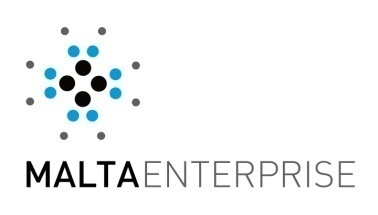 Notes to Applicants
Noti ta spjegaz’zjoni għall-applikant	Allocation of Industrial Space is limited to qualifying enterprises requiring such space for eligible activities as defined by the Business Promotion Act.  
L-allokazzjoni tal-Ispazju Industrijali hija limitata għal intrapriżi li jikkwalifikaw u li jeħtieġu tali spazju għal attivitajiet eliġibbli kif definiti mill-Att dwar il-Promozzjoni tan-Negozju.All entries in this application must be clearly explained and substantiated.
L-informazzjoni kollha f'din l-applikazzjoni għandha tikun spjegata u ssostanzjata b'mod ċar.
Format of the application form should not be altered. 
Il-format tal-formola tal-applikazzjonim'għandux jinbidel.Any missing information could lead to a rejection of the application.
Kwalunkwe informazzjoni nieqsa tista’ twassal għaċ-ċaħda tal-applikazzjoni.A complete application must be submitted to Malta Enterprise in the appropriate section of the client portal.
Applikazzjoni sħiħa għandha tintbagħat lil Malta Enterprise fit-taqsima relevanti tal-portal tal-klijenti.Malta Enterprise Gwardamangia Hill,Pieta`, MEC 0001Malta.Name of Applicant / Isem l-ApplikantCompany/Partnership Identification Number / Nru tal-Identità tal-Kumpanija/tas-SħubijaSection A: Business details
Taqsima A: Dettalji tan-NegozjuA.1 Description of economic activity to be carried out in the site applied for.
Deskrizzjonital attività ekonomika li ser isseħħ fis-sit li għalih qed tapplika.A.2 Describe the services to be rendered or product to be manufactured
Iddeskrivi s-servizzi li ser jingħataw jew il-prodott li ser jiġi manifatturatA.3How do you intend to market your product/service?
Kif bi ħsiebek tikkummerċjalizza l-prodott / servizz tiegħek?Section B: Requested Space
Taqsima B: Spazju Mitlub* Specify / SpjegaCurrent business premises (if applicable)
Post tan-negozju kurrenti (jekk applikabbli)* Specify / SpjegaSection C: Employment detailsTaqsima Ċ: Dettalji dwar l-ImpjiegC.1 Number of present employees
Numru ta’ mpjegati kurrentiC.2Additional employment in the next three years (including current)
Impjieg addizzjonali fit-tliet snin li ġejjin (inkluż impjieg kurrenti)C.3  Describe the required skills necessary for this activity
        Iddeskrivi l-ħiliet meħtieġa għal din l-attivitàSection D: Equipment, Plant and Machinery DetailsTaqsima D: Dettalji dwar Tgħamir, Impjant u MakkinarjuD.1Existing Machinery 
        Makkinarju eżistentiD.2Machinery to be purchased 
Makkinarju li jrid jinxtaraD.3 Projected Investment Breakdown
Analiżital-Investimentkif proġettatD.4How are you proposing to finance the investment? 
Kif bi ħsiebek tiffinanzja l-investiment?* Specify / SpjegaSection E: Commercial Viability Projections 
Taqsima E: Analiżi ta’ vijabilità kummerċjaliSection F: Declarations
Taqsima F: DikjarazzjonijietArrears / Arretrati	I confirm that I do not have arrears with the Inland Revenue Department, VAT Department and Social Security Department. 
Nikkonferma li m’għandix arretrati mad-Dipartiment tat-Taxxi Interni, Dipartiment tal-VAT u Dipartiment tas-Sigurtà Soċjali.OR / JEW	I confirm that I have a repayment agreement with the Inland Revenue Department, VAT	 Department and Social Security Department. 
Nikkonferma li għandi ftehim fuq ħlas b’ lura mad-Dipartiment tat-Taxxi Interni, Dipartiment tal-VAT u Dipartiment tas-Sigurtà Soċjali.Personal Data Protection   / Protezzjoni tad-Data PersonaliCumulation of Aid/ Akkumulazzjoni ta’ GħajnunaThe undersigned declares that aid requested under this incentive is in line with the terms and conditions set out in the Incentive Guidelines and in line with Article 5 of the COMMISSION REGULATION (EU) No 1407/2013 of 18 December 2013 on the application of Articles 107 and 108 of the Treaty on the Functioning of the European Union to de minimis aid.
Is-sottoskrittjiddikjara li l-għajnunaapprovatataħtdan l-inċentivhijakonformi mat-termini u l-kundizzjonijietstabbilitifil-LinjiGwidatal-Inċentivi u f'konformità mal-Artikolu 5 tar-REGOLAMENT TAL-KUMMISSJONI (UE) Nru 1407/2013 tat-18 ta 'Diċembru 2013 dwar l-applikazzjoni ta Artikoli 107 u 108 tat-Trattatdwaril-Funzjonamenttal-Unjoni Ewropea għall-għajnuna de minimis.Double Funding / Finanzjament DoppjuThe undersigned confirms that there has not been any approval or has not been granted any funding, financing or fiscal benefit in respect to the cost items on which aid is being requested  and will not seek funding or fiscal benefits for these cost items through other National and/or European Union measures. Such schemes may be administered by Malta Enterprise.
Is-sottoskrittjikkonferma li ma kienhemm l-ebdaapprovazzjoni, jewġiemgħotifondipubbliċi, benefiċċjifinanzjarjijewfiskalirelatati mal-ispejjeżindividwaliinklużif’din it-talbagħall-għajnuna, u li mhuxserjitlobfondijewbenefiċċjifiskalirelatati mal-istessspejjeżindividwaliminnmiżurioħranazzjonalijewEwropej.Outstanding Recovery Order  / Ordnijiet ta’ Rkupru PendentiThe undersigned confirms that the applicant is not subject to an outstanding recovery order following a previous Commission decision declaring an aid illegal and incompatible with the internal market.
Is-sottoskrittjikkonferma li l-applikantmhuxsuġġettgħalordni ta'rkuprupendentiwaradeċiżjonipreċedentital-Kummissjoni li tiddikjaragħajnunaillegali u nkompatibbli mas-suq intern.Section G: Notes to Applicants 
Taqsima G: Noti lill-ApplikantiThe following list of documents are compulsory for the submission of a complete application form. These documents should be uploaded in the appropriate fields in the client portal.
Id-dokumenti elenkat hawn taħt huma obblgatorji għas-sottommissjoni ta’ applikazzjoni sħiħa. Dawn id-dokumenti iridu jittellgħu fl-oqsma relevanti fil-portal tal-klijenti.Latest three (3) tax returns  / L-aħħar 3 rendikonti tat-taxxaPlan Layout (Scale 1:100).The plan layout must show proposed equipment and planned workflow (if applicable) / Pjanta (Skala  1:100). Il-pjanta għandha turi it-tagħmir propost u l-fluss tax-xogħol pjanat (fejn applikabbli)Copy of ID card or passport of main promoter / Kopja tal-Karta tal-Identità jew tal-passaport tal-promotur ewlieniBank reference (where applicable)  / Referenza mil-Bank (fejn applikabbli)Incorporation Documents; Partnership contract (in case of a non-registered partnership) /Dokumenti ta’ Inkorporazzjoni; Kuntratt ta’ sħubija (f’każ ta' sħubija mhux reġistrata)Section H: Signatures 
Taqsima H: FiremType of usage
UżuSize in square meters
Daqsf’metrikwadriProduction/ Operations
Produzzjoni / Operat     m2Warehouse/ Storage
Maħżen / Ħażna     m2Administration/ Offices
Amministrazzjoni / Uffiċini     m2Open area
Spazju mhux mibni     m2Other *
Oħrajn*     m2TOTAL     m20m2Type of usage
UżuPrivately owned
ProprjetàprivataLeasehold
KirjaGovernment property
Proprjetà tal-GvernTotalProduction/ Operations
Produzzjoni / Operat     m2     m2     m2     m2Warehouse/ Storage
Maħżen / Ħażna     m2     m2     m2     m2Administration/ Offices
Amministrazzjoni / Uffiċini     m2     m2     m2     m2Showroom/Retail space
Showroom / Spazju għall-attivitajiet ta’ bejgħ
     m2     m2     m2     m2Open area
Spazju mhux mibni     m2     m2     m2     m2Other *
Oħrajn*     m2     m2     m2     m2TOTAL     m2     m2     m2     m2Part-timeFull-timeTotal	FTPTYear One (1) 
L-ewwel senaYear Two (2)
It-tieni senaYear Three (3) 
It-tielet senaTotalType
TipDesciption
DeskrizzjoniValue (€)Valur  (€)Type
TipDesciption
DeskrizzjoniValue (€)Valur  (€)Year One (€)
L-ewwelSena  (€)Year Two (€)
It-tieniSena  (€)Year Three (€)It-tieletSena(€)Total (€)Property and Building Infrastructure Infrastruttura u Infrastruttura tal-BiniPlant, Machinery and Equipment Impjant, Makkinarju u TagħmirPlant, Machinery and Equipment Impjant, Makkinarju u TagħmirPlant, Machinery and Equipment Impjant, Makkinarju u TagħmirPlant, Machinery and Equipment Impjant, Makkinarju u TagħmirPlant, Machinery and Equipment Impjant, Makkinarju u TagħmirNew ĠdidSecond Hand UżatFurniture, Fixtures and Fittings 
Għamara, Aċċessorji u InstallazzjonijietTotal  (€)Source
SorsValue (€)Valur (€)Personal/Company finances
Finanzi personali/tal-KumpanijaNew bank financingFinanzjament ġdid mil-bankOthers*Oħrajn*TotalYear OneL-ewwelSenaYear TwoIt-tieniSenaYear ThreeIt-tieletSenaSales Value / Valur tal-Bejgħa. Local / Lokalib. Export / EsportTotal Sales / Bejgħ TotaliCost of Sales / Spiża tal-Bejgħa. Materials / Materjab. Labour / Xogħolc. Depreciation / Dipprezzamentd. Others / OħrajnTotal Cost of Sales / Spiża totali tal-BejgħGross Profit/(Loss)Qliegħ/Telf GrossOther Overheads / Spejjeż Ġenerali Oħraa. Administration costs / Spejjeż ta’ Amministrazzjonib. Indirect salaries / Pagi indirettic. Rent payable to MIP / Kirja pagabbli lil MIPTotal Costs / Spejjeż TotaliNet Profit/(Loss) before TaxQliegħ/Telf Nett qabel it-TaxxaTaxTaxxaProfit / (Loss) after taxQliegħ / Telf wara t-TaxxaContact email address of the Data Protection Officer: dpo@maltaenterprise.comIndirizz tal-email tal-Uffiċjal tal-Protezzjoni tad-Data: dpo@maltaenterprise.comThe legal basis and purpose of processing/ Bażi legali u skop tal-ipproċessar:The personal data collected by Malta Enterprise (hereinafter ‘the Corporation) via this written application for the aid and its subsequent processing by the Corporation to evaluate data subject’s request for aid under the Scheme is in line with:Id-data personali miġbura minn Malta Enterprise (minn hawn 'il quddiem imsejħa "il-Korporazzjoni") permezz ta' din l-applikazzjoni bil-miktub għall-għajnuna u l-ipproċessar sussegwenti tagħha mill-Korporazzjoni biex tevalwa t-talba tas-suġġett tad-data għall-għajnuna taħt din l-Iskema hija konformi ma:The Scheme Incentive Guidelines / / Il-Linji Gwida tal-InċentivArticle 28 of the Malta Enterprise Act /Artikolu 28 tal-Att tal-Malta EnterpriseCommission Regulation (EU) No 651/2014 of 17th June 2014 declaring certain categories of aid compatible with the internal market in application of Articles 107 and 108 of the Treaty as amended by Commission Regulation (EU) No 2017/1084 of 14 June 2017 amending Regulation (EU) No 651/2014 as regards aid for port and airport infrastructure, notification thresholds for aid for culture and heritage conservation and for aid for sport and multifunctional recreational infrastructures, and regional operating aid schemes for outermost regions and amending Regulation (EU) No 702/2014 as regards the calculation of eligible costs(hereinafter referred to as the ‘General Block Exemption Regulations’ (for Schemes notified under the General Block Exemption Regulations); or COMMISSION REGULATION (EU) No 1407/2013 of 18 December 2013 on the application of Articles 107 and 108 of the Treaty on the Functioning of the European Union to de minimis aid (de minimis Regulation);
Regolament tal-Kummissjoni (UE) Nru 651/2014 tas-17 ta 'Ġunju 2014 li jiddikjara ċerti kategoriji ta' għajnuna kompatibbli mas-suq intern b'applikazzjoni tal-Artikoli 107 u 108 tat-Trattat kif emendat mir-Regolament tal-Kummissjoni (UE) Nru 2017/1084 tal-14 ta 'Ġunju 2017 li jemenda Ir-Regolament (UE) Nru 651/2014 dwar l-għajnuna għall-infrastruttura tal-portijiet u l-ajruporti, limiti ta' notifika għal għajnuna għal kultura u konservazzjoni tal-patrimonju u għal għajnuna għall-isport u infrastrutturi rikreattivi multifunzjonali, u l-emenda Nru 702/2014 fir-rigward tal-kalkolu tal-ispejjeż eliġibbli (minn hawn 'il quddiem imsejjaħ ir- "Regolamenti ta' Eżenzjoni Ġenerali Sħiħa" (għal Skemi notifikati skont ir-Regolamenti għal Eżenzjoni Ġenerali Sħiħa);Data Protection Act, Chapter 440 of the Laws of Malta and Regulation (EU) 2016/679 of the European Parliament and of the Council of 27 April 2016 on the protection of natural persons with regard to the processing of personal data and on the free movement of such data, and repealing Directive 95/46/EC (General Data Protection Regulation).
L-Att dwar il-Protezzjoni tad-Data, Kapitolu 440 tal-Liġijiet tal-Malta u Regolament (UE) 2016/679 tal-Parlament Ewropew u tal-Kunsill tas-27 ta' April 2016 dwar il-protezzjoni ta' persuni fiżiċi fir-rigward tal-ipproċessar ta’ data personali u dwar il-moviment liberu ta' din id-data, u tħassar id-Direttiva 95/46 / KE (Regolament Ġenerali dwar il-Protezzjoni tad-Data).The legitimate basis to process personal data submitted by the data subject by virtue of his/her written application for aid is Regulation 6 (1)(b) of the General Data Protection Regulation (“GDPR”), as ‘processing is necessary in order to take steps at the request of the data subject prior to entering into a contract’.
Il-bażi leġittima biex tiġi pproċessata d-data personali sottomessa mis-suġġett tad-data bis-saħħa tal-applikazzjoni għal għajnuna hija r-Regolament 6 (1) (b) tar-Regolament Ġenerali dwar il- Protezzjoni tad-Dejta ("GDPR"), li tieħu passi fuq talba tas-suġġett tad-data qabel ma tidħol f'kuntratt ".Data retention period:The data collected by the Corporation as submitted by the data subject via this written application for aid will be retained for a period of 10 years from the last aid granted to the Undertaking represented by the data subject in relation to this written application for aid, in line with the Scheme Incentive Guidelines and Article 12 of the General Block Exemption Regulations or Article 6 of the de minimisRegulation.
Id-data miġbura mill-Korporazzjoni kif imressqa mis-suġġett tad-dejta permezz ta' din l-applikazzjoni bil-miktub għall-għajnuna tinżamm għal perjodu ta' 10 snin mill-aħħar għajnuna mogħtija lill-Intrapriża rrappreżentata mis-suġġett tad-dejta fir-rigward ta' din l-applikazzjoni, kif indikat fil-Linji Gwida tal-Inċentivi u l-Artikolu 12 tar-Regolament għal Eżenzjoni Ġenerali Sħiħa jew l-Artikolu 6 tar-Regolament de minimis.Pursuant to the Regulation, you have the right to access the personal data, rectify inaccurate personal data, request to erase personal data and request the Corporation to restrict the processing of personal data.
Skont ir-Regolament, għandek id-dritt li taċċessa d-data personali, tirranġa data personali mhux preċiża, titlob li tħassar id-data personali u titlob lill-Korporazzjoni biex tillimita l-ipproċessar tad-data personali.To exercise such rights, you are to submit a written request to the Data Protection Officer via the contact e-mail address.
Biex teffettwa dawn id-drittijiet, għandek tissottometti talba bil-miktub lill-Uffiċjal tal-Protezzjoni tad-Data permezz ta’ email.Any erasing and/or rectification of personal data and/or restriction of processing as referred to above may:Render one or more cost items or the Undertaking ineligible for assistance under the Scheme or render void an Incentive Entitlement Certificate issued in favour of the Undertaking for assistance under the Scheme in relation to this written application for aid; Lead the Corporation to enforce a recovery of aid granted to the Undertaking as part of this written application for aid, in line with Article 32 of the Malta Enterprise Act.Kwalunkwe tħassir jew rettifika ta' data personali jew restrizzjoni tal-ipproċessar kif imsemmi hawn fuq jistgħu:Iwasslu biex spejjeż individwali jew l-impriża innifisha issir ineliġibbli għal għajnuna taħt l-Iskema; u jirrendu iċ-Certifikat tad-Dritt għall-Inċentiv maħruġ favur l-Intrapriża għall-għajnuna taħt l-Iskema b'rabta ma’ din l-applikazzjoni bil-miktub invalidu;Twassal lill-Korporazzjoni biex tinforza irkupru tal-għajnuna mogħtija lill-Impriża bħala parti minn din l-applikazzjoni bil-miktub, skont l-Artiklu 32 tal-Att dwar il-Malta Enterprise.Sharing of data where strictly necessary and required by law:
Qsim ta’ data fejn strettament meħtieġ u mitlub bil-liġi:For the purpose of processing this written application for aid in line with the Scheme Incentive Guidelines, the General Block Exemption Regulations or the Commission Regulation (EU) No 1407/2013 of 18 December 2013 on the application of Articles 107 and 108 of the Treaty on the Functioning of the European Union to de minimis aid (hereinafter referred to as the ‘de minimis Regulations’), the Corporation shall share the data provided via this application with other Government Entities, subject that such processing satisfies at least one of the grounds listed under Regulation of the GDPR.
Sabiex tiġi pproċessata din l-applikazzjoni għal għajnuna skont il-Linji Gwida tal-Inċentivi, ir-Regolamenti ta' Eżenzjoni Ġenerali Sħiħa jew ir-Regolament tal-Kummissjoni (UE) Nru 1407/2013 tat-18 ta’ Diċembru 2013 dwar l-applikazzjoni ta' Artikli 107 u 108 tat-Trattat dwar il-Funzjonament tal-Unjoni Ewropea għall-għajnuna de minimis (minn hawn 'il quddiem imsejjaħ "Regolamenti de minimis"), Il-Korporazzjoni għandha taqsam id-dejta pprovduta permezz ta’ din l-applikazzjoni ma' Entitajiet tal-Gvern oħrajn, sakemm dan l-ipproċessar jissodisfa tal-anqas waħda mir-raġunijiet elenkati taħt ir-Regolament tal-GDPR.For the purpose of monitoring of aid in line with Article 6 of the de minimis Regulations and Articles 11 and 12 of the General Block Exemption Regulations or where legally required, any data provided as part of this written application for aid may be shared with the European Commission.  
Għall-iskop ta’ monitoraġġ tal-għajnuna f'konformità mal-Artikolu 6 tar-Regolamenti de minimis u l-Artikoli 11 u 12 tar-Regolamenti ta' Eżenzjoni Ġenerali Sħiħa jew fejn meħtieġ legalment, kull data pprovduta bħala parti minn din l-applikazzjoni bil-miktub tista' tinqasam mal- Kummissjoni.For any individual aid awarded in excess of €500,000 as part of this written application for aid, the details of the Beneficiary, the awarded aid and the project details shall be published as provided for in Article 9 of the General Block Exemption Regulations.
Għal kwalunkwe għajnuna individwali mogħtija li taqbeż il-€ 500,000 bħala parti minn din l-applikazzjoni għall-għajnuna, id-dettalji tal-Benefiċjarju, l-għajnuna mogħtija u d-dettalji tal-proġett għandhom jiġu ppubblikati kif previst fl-Artikolu 9 tar-RegolamentgħalEżenzjoniĠeneraliSħiħa.If you feel that your data protection rights have been infringed, you have the right to lodge a complaint with the Information and Data Protection Commissioner. 
Jekk tħoss li d-drittijiet tal-protezzjoni tad-data tiegħek ġew miksura, għandek id-dritt tippreżenta lment mal-Kummissarju għall-Informazzjoni u l-Protezzjoni tad-Data.Authorisation to engage with the Corporation on matters related to this application.
Awtorizzazzjoni lill-Korporazzjoni dwar kwistjonijiet relatati ma’ din l-applikazzjoni.I the undersigned, as legal representative of the Applicant Undertaking, authorise the following Legal Bodies and/or Natural Persons to act on my behalf with Malta Enterprise Corporation with respect to matters related to this written application for aid and any subsequent documentation exchanged between the two parties in relation to the same written application for aid.  
Jiena hawn taħt iffirmat, bħala rappreżentant legali tal-impriża applikanti, nawtorizza lill-Entitajiet Legali u / jew Persuni Fiżiċi li ġejjin biex jaġixxu f'ismi mal- Korporazzjoni Malta Enterprise fir-rigward ta' kwistjonijiet relatati ma' din l-applikazzjoni bil-miktub u kull dokumentazzjoni sussegwenti skambjata bejn iż-żewġ partijiet fir-rigward tal-istess applikazzjoni bil-miktub għall-għajnuna.Note 1:  Leave empty if authorisation is intended to any natural person engaged with the Legal Entity.  Otherwise specify the name and surname of the person(s) working for the Legal Entity to whom the authorisation is intended.
Nota 1: Ħalli vojt jekk l-awtorizzazzjoni hija maħsuba għal kwalunkwe persuna fiżika impjegata mal-Entità Legali. Inkella speċifika l-isem u l-kunjom tal-persuna/i li jaħdmu għall-Entità Legali li lilha hija maħsuba l-awtorizzazzjoniNote 2:  Written communication with the Legal Entity and/or Natural Person granted authorisation via email will only be accepted via the email address specified in the table above.  The Undersigned should be copied (via the email address specified in this application) in any communication between the Corporation and the Person granted authorisation as per above table.  
Nota 2: Komunikazzjoni bil-miktub mal-Entità Legali u / jew Persuna Fiżika li tingħata awtorizzazzjoni permezz tal-email ser tiġi aċċettata biss permezz tal-indirizz elettroniku speċifikat fit-tabella hawn fuq. Is-Sottoskritt għandu jiġi kkupjat (permezz tal-indirizz elettroniku speċifikat f'din l-applikazzjoni) f'kull komunikazzjoni bejn il-Korporazzjoni u l-Persuna mogħtija l-awtorizzazzjoni skont it-tabella t'hawn fuq.Name of Applicant (full legal name)IsemLegalital-ApplikantName and Surname of signatory authorized to represent the Applicant
Isem u kunjomil-firmatarjuawtorizzatbiexjirrappreżenta l-ApplikantDesignation 
RwolSignature & Company Stamp
Firma u Timbrutal-KumpanijaDateData